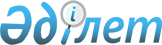 О создании государственного учреждения "Щучинская районная эксплуатационная часть" Министерства обороны Республики КазахстанПостановление Правительства Республики Казахстан от 12 октября 2004 года N 1045      Правительство Республики Казахстан постановляет: 

      1. Создать государственное учреждение "Щучинская районная эксплуатационная часть" Министерства обороны Республики Казахстан со штатной численностью 12 единиц (далее - государственное учреждение) в пределах лимита штатной численности для Специальных войск Министерства обороны Республики Казахстан, утвержденного постановлением Правительства Республики Казахстан от 10 марта 2004 года N 298-11. 

      2. Установить, что финансирование государственного учреждения осуществляется за счет и в пределах средств, предусмотренных в республиканском бюджете по программам, администратором которых является Министерство обороны Республики Казахстан. 

      3. Миниcтерству обороны Республики Казахстан в установленном законодательством порядке: 

      1) утвердить устав государственного учреждения и обеспечить государственную регистрацию в органах юстиции; 

      2) принять иные меры, вытекающие из настоящего постановления. 

      4. Утратил силу постановлением Правительства РК от 27.06.2014 № 707.

      5. Настоящее постановление вступает в силу со дня подписания. 

             Премьер-Министр 

      Республики Казахстан 
					© 2012. РГП на ПХВ «Институт законодательства и правовой информации Республики Казахстан» Министерства юстиции Республики Казахстан
				